                                                                                                Lenguaje y Comunicación Segundos Básicos.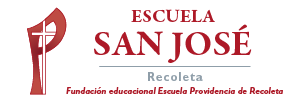                                                                                             Semana 31 de agosto.AdjetivosLos adjetivos son palabras que nos dicen como son las cosas, las personas, los animales y todo lo que vemos.-En el rectángulo de abajo hay varios adjetivos, escríbelos donde corresponda para completar la descripción del paisaje.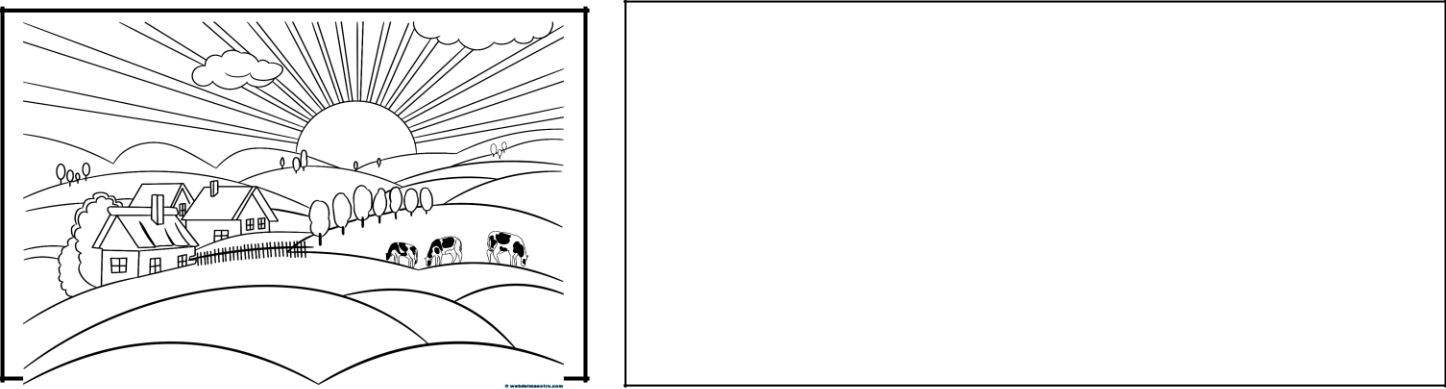 Los	rayos	del	Sol	iluminan	el__________ atardecer.Los	____________	campos	y	las____________	montañas	dan	su_____________ pasto para las vacas.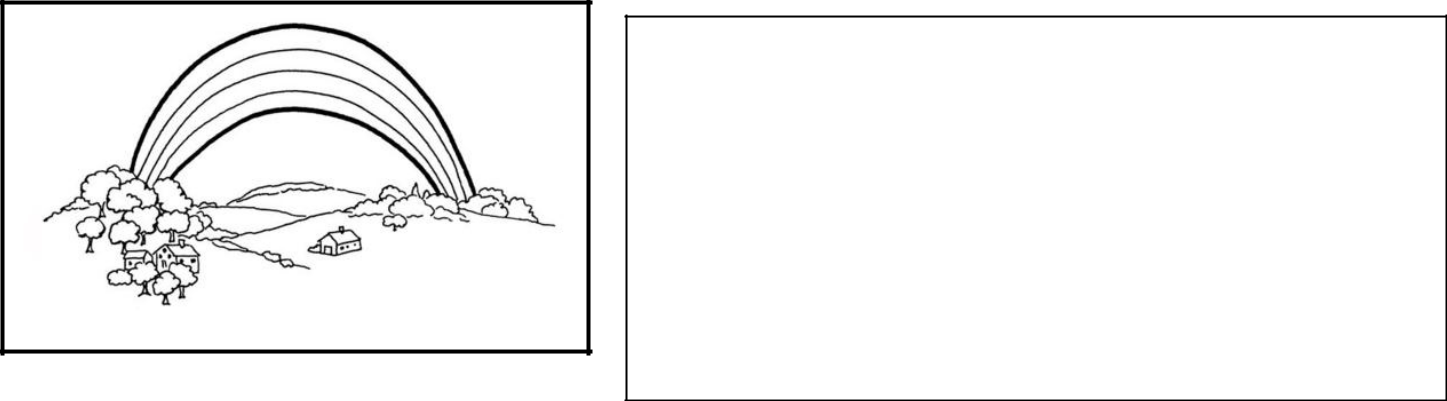 Una ____________casita, se llena conla	_____________	luz	del	arcoirisformado	con	siete	colores_______________.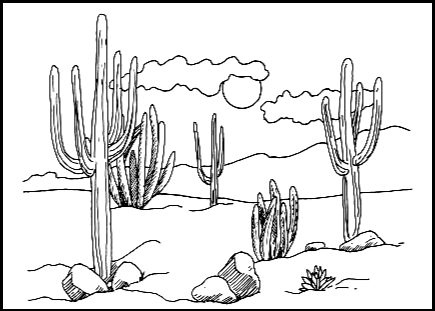 Ahora tú describe el paisaje, utiliza adjetivos del rectángulo.________________________________________________________________________________________________________________________________________________hermosoverdesgrandesricopequeñabrillantebellísimoscalientecalientesecodesolado